Name of the Faculty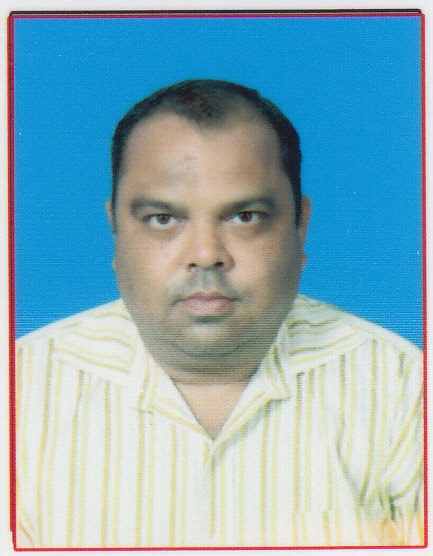  Personal Details: Date of birth: 13 /01/1976Marital status:married Permanent address: plo no-pp-18, pandav nagar ,tankapani road,  b.b.s.r-18E-mail: sbala@eatm.inContact Nos.: 9777178102Skype ID: noScopus ID: noISTE Membership No:no Academic Experience: Current Job Einstien Acdamy Of  Technology And MagementPrevious Job Seemanta Engineering College